In-Class Exercise SolutionProblem 1: Inventory and Parts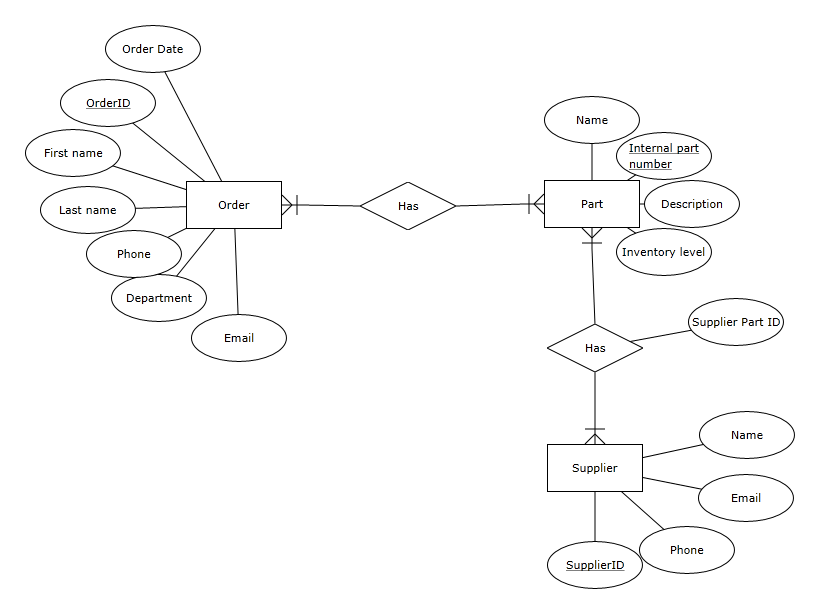 Problem 2: Housing Authority 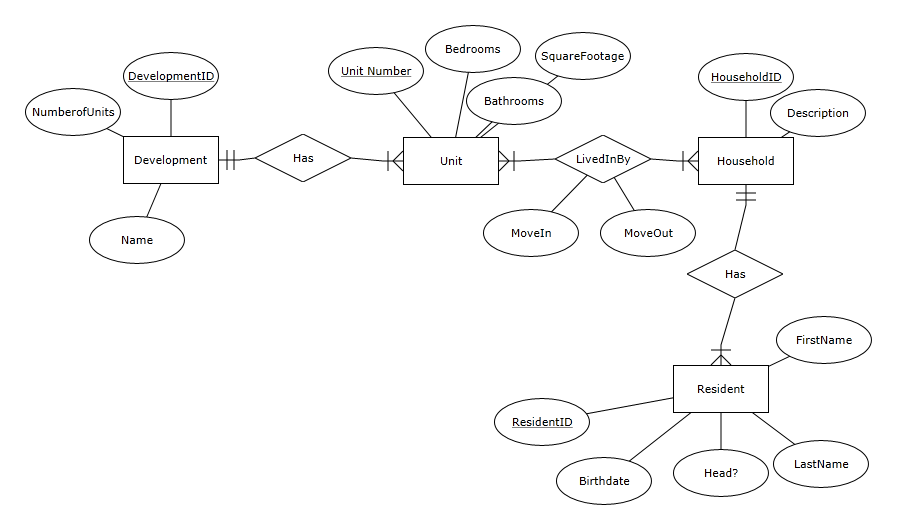 